 Úřad městyse Zlonice, Nám. Pod Lipami 29, PSČ 273 71 Zlonice, okres Kladno 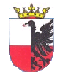                     Tel.: 312 591 101-2, Fax: 312 591 615, E-mail: o.zlonice@emai.czDle rozdělovníku Vaše zn.:                               Naše zn.:                                 Vyřizuje:                 Zlonice, dne:                                              Volby Parl. ČR                       Štroblová                09.09.2021 VěcSvolání  l. zasedání okrskových volebních komisí pro volby do Parlamentu ČR,  které se konají ve dnech 08. a 09.10.2021      Starosta Městyse Zlonice svolává, v souladu s ustanovením § 14c odst. 1 písm. d) zákona č. 247/1995 Sb., o volbách do Parlamentu ČR a o změně některých dalších zákonů, ve znění pozdějších předpisů,na čtvrtek 16.09.2021 ve 14.30 hod. 1.zasedání okrskových volebních komisí pro volby do Parlamentu ČR se bude konat v zasedací místnosti Úřadu městyse Zlonice. Účast všech členů nutná!K prvnímu zasedání je nutno vzít s sebou občanský průkaz!!!                                                                                                                    Imbr Zdeněk                                                                                                                        starosta                                                                                                          